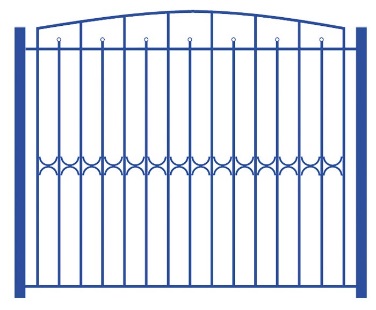 Ограждение 0683Габаритные размеры не менее: высота – 2300 мм, длина - 2500 мм.Ограждение должно быть изготовлено из следующих элементов: вертикальные столбы - из металлической профильной трубы, сечением не менее 80х80 мм; горизонтальные перекладины - из металлической профильной трубы, сечением не менее 40х20 мм, вспомогательные элементы должны быть изготовлены из металлической профильной трубы, сечением не менее 20х20 мм.Металлические изделия окрашены порошковыми красками, с предварительной антикоррозионной обработкой.